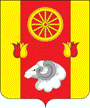 АдминистрацияРемонтненского сельского поселенияРАСПОРЯЖЕНИЕ   06.10.2023                                            с. Ремонтное                                            № 93О внесении изменений в распоряжениеАдминистрации Ремонтненского сельского поселения от 08.06.2022 № 70 В связи с кадровыми изменениями в аппарате Администрации Ремонтненского сельского поселения, а также в целях приведения в соответствие,           1. Внести в распоряжение Администрации Ремонтненского сельского поселения от 08.06.2022 № 70 «Об утверждении должностных инструкций  муниципальных служащий Администрации Ремонтненского сельского поселения» изменения, изложив пункт 1.4. в новой редакции:« 1.4. Утвердить должностную инструкцию главного специалиста экономиста Администрации Ремонтненского сельского поселения, согласно приложения № 4 к настоящему распоряжению»     2. Внести изменения в приложение № 4  распоряжения Администрации Ремонтннского сельского поселения от 08.06.2022 № 70 «Об утверждении должностных инструкций  муниципальных служащий Администрации Ремонтненского сельского поселения» изменения, изложив их согласно приложению № 2 к настоящему распоряжению.   3. Главному специалисту по правовым, организационным и кадровым вопросам Администрации Ремонтненского сельского поселения Г.В. Ханмирзаевой ознакомить муниципального служащего под роспись.    4.  Контроль за исполнением настоящего распоряжения оставляю за собой.Глава Администрации Ремонтненскогосельского поселения                                                                     А.Я. ЯковенкоРаспоряжение вносит главный специалист по правовым, организационным и кадровым вопросамДолжностная инструкцияГлавного специалиста экономистаАдминистрации Ремонтненского сельского поселения1. Общие положения1.1. Должность муниципальной службы Главного специалиста экономиста Администрации Ремонтненского сельского поселения (далее – главный специалист) относится к старшей группе должностей муниципальной службы.1.2. Назначение и освобождение от должности Главного специалиста осуществляется Главой Администрации Ремонтненского сельского поселения на условиях трудового договора.1.3. Главный специалист непосредственно подчиняется Главе Администрации Ремонтненского сельского поселения и начальнику сектора экономики и финансов.1.4. Главный специалист не имеет в подчинении работников Администрации Ремонтненского сельского поселения.1.5. Во время отсутствия Главного специалиста (командировка, отпуск, болезнь и т.д.) его должностные обязанности исполняет один из работников сектора, определяемый Главой Администрации Ремонтненского сельского поселения.1.2. Области профессиональной служебной деятельности (далее – область деятельности), в соответствии с которой главный специалист  исполняет должностные обязанности: - обеспечение деятельности органа местного самоуправления;	1.3. Виды профессиональной служебной деятельности (далее – вид деятельности), в соответствии с которым главный специалист  исполняет должностные обязанности:- административно-хозяйственное и материально-техническое обеспечение1.4. Цель исполнения должностных обязанностей начальника сектора:- успешное и эффективное функционирование муниципального органа;- обеспечение долгосрочной сбалансированности и устойчивости бюджета поселения;1.5. Главный специалист осуществляет свою служебную деятельность и реализует свои полномочия на основании:- Конституции Российской Федерации;- Федерального закона от 06.10.2003 № 131-ФЗ «Об общих принципах организации местного самоуправления в Российской Федерации»;- Федерального закона от 02.03.2007 № 25-ФЗ «О муниципальной службе в Российской Федерации»;- Устава Ростовской области; - Областного закона от 09.10.2007 № 786-ЗС «О муниципальной службе в Ростовской области»- иных федеральных и областных законов, в том числе федеральных и областных законов, регулирующих особенности прохождения муниципальной службы;- указов Президента Российской Федерации;- постановлений Правительства Российской Федерации;- нормативных правовых актов федеральных органов исполнительной власти;- нормативных правовых актов Правительства Ростовской области- Устава муниципального образования «Ремонтненское сельское поселение»;- иных нормативных правовых актов Ростовской области и Ремонтненского района и Ремонтненского сельского поселения.2. Квалификационные требования 2. Для замещения должности Главного специалиста устанавливаются базовые и функциональные квалификационные требования.2.1. Базовые квалификационные требования:2.1.1. Муниципальный служащий, замещающий должность Главного специалиста, должен иметь высшее образование (допускается среднее профессиональное образование).2.1.2.Для замещения должности Главного специалиста требование к  стажу муниципальной службы или стажу работы по специальности, направлению подготовки не предъявляются.2.1.3. Главный специалист должен обладать следующими базовыми знаниями:2.1.3.1. Знанием государственного языка Российской Федерации (русского языка);2.1.3.2. Правовыми знаниями:      -основ Конституции Российской Федерации;- основ Гражданского кодекса Российской Федерации;      - основ Бюджетного кодекса Российской Федерации;-Федерального закона от 06.10.2003 № 131-ФЗ «Об общих принципах организации местного самоуправления в Российской Федерации»;-Федерального закона от 02.03.2007 № 25-ФЗ «О муниципальной службе в Российской Федерации»;-Федерального закона от 09.02.2009 № 8-ФЗ «Об обеспечении доступа к информации о деятельности государственных органов и органов местного самоуправления»;-Федерального закона от 25.12.2008 № 273-ФЗ «О противодействии коррупции»;	-Федерального закона от 27.07.2006 № 152-ФЗ «О персональных данных»;-Федерального закона от 21.07.1993 № 5485-1-ФЗ «О государственной тайне»;-Указа Президента Российской Федерации от 23.06.2014 № 460 «Об утверждении формы справки о доходах, расходах, об имуществе и обязательствах имущественного характера и внесении изменений в некоторые акты Президента Российской Федерации»;-основ областного закона от 28.12.2005 № 436-ЗС «О местном самоуправлении в Ростовской области»;-Областного закона от 29.05.1996 № 19-ЗС «Устав Ростовской области»;-Областного закона от 12.05.2009 № 218-ЗС «О противодействии коррупции в Ростовской области»;-Областного закона от 09.10.2007 № 786-ЗС «О муниципальной службе в Ростовской области»;- Областного закона от 25.07.2005 № 340-ЗС «Об административно-территориальном устройстве Ростовской области»;- Устава муниципального образования «Ремонтненское сельское поселение»;- Регламента Администрации Ремонтненского сельского поселения;- Правил внутреннего трудового распорядка;- иные федеральные, областные и муниципальные нормативные правовые акты, по направлениям профессиональной деятельности;- основные положения нормативно-правовой базы в сфере стратегического планирования и прогнозирования социально-экономического развития;- основы экономического и статического анализа, методики прогнозирования;- основы антимонопольного законодательства;- требования законодательства РФ и нормативных правовых актов, регулирующих деятельность в сфере закупок- основ организации труда;- норм делового общения;- основ делопроизводства;2.1.3.3.Знаниями в области информационно-коммуникационных технологий: аппаратного и программного обеспечения; возможностей и особенностей применения современных информационно-коммуникационных технологий в органах местного самоуправления, включая использование возможностей межведомственного документооборота; общих вопросов в области обеспечения информационной безопасности; информационно-аналитических систем, обеспечивающих сбор, обработку, хранение и анализ данных.2.1.4. Главный специалист должен обладать следующими базовыми умениями:- профессиональные навыки работы в сфере, соответствующей направлению деятельности структурного подразделения;- подготовки проектов муниципальных правовых актов;- выполнения поручений непосредственного руководителя;- взаимодействия с государственными органами, органами местного самоуправления и иными организациями;- эффективного планирования рабочего (служебного) времени;- анализа и прогнозирования деятельности в порученной сфере, использования опыта и мнения коллег;- пользования оргтехникой и программными продуктами;-работы с разными источниками информации (включая расширенный поиск в сети Интернет);-работы с разнородными данными (статистическими, аналитическими);-работы с большим объемом информации;-владения методикой системного анализа;-подготовки служебных писем, включая ответы на обращения органов государственной власти и органов местного самоуправления, граждан и организаций в установленный срок;-своевременного выявления, предупреждения и разрешения конфликтных и (или) проблемных ситуаций;-ведения деловых переговоров и публичных выступлений;-урегулирования ситуаций, которые могут привести к конфликту между членами коллектива;-составления текущих и перспективных планов с учетом имеющихся ресурсов; -эффективного планирования служебного времени;-осуществления контроля над ходом исполнения документов, проектов и решений поставленных задач с учетом установленных сроков; -организации работы по эффективному взаимодействию с органами государственной власти, другими органами местного самоуправления, организациями, сотрудничества с коллегами;-соблюдения этики делового общения при взаимодействии с гражданами;-работы с внутренними и периферийными устройствами компьютера; работы с информационно-телекоммуникационными сетями, в том числе сетью Интернет; работы в операционной системе; управления электронной почтой; работы в текстовом редакторе; работы с электронными таблицами; подготовки презентаций; использования графических объектов в электронных документах; работы с базами данных; работы с информационно-аналитическими системами, обеспечивающими сбор, обработку, хранение и анализ данных.2.2.  Главный специалист должен соответствовать следующим функциональным квалификационным требованиям.2.2.1. Главный специалист должен обладать знаниями в области законодательства Российской Федерации и Ростовской области, муниципальных правовых актов и иными знаниями, которые необходимы для исполнения должностных обязанностей в соответствующих областях деятельности и по видам деятельности. Главный специалист должен знать:- Бюджетный кодекс Российской Федерации;- Налоговый кодекс Российской Федерации;- Федеральный закон от 26.07.2006 №135-ФЗ «О защите конкуренции»;- Федеральный закон от 05.04.2013 № 44-ФЗ «О контрактной системе в сфере закупок товаров, работ, услуг для обеспечения государственных и муниципальных нужд»;- Федеральный закон от 26.07.2006 №135-ФЗ «О защите конкуренции»;- Постановление Правительства Российской Федерации от 20 октября . N 1084 «О порядке определения нормативных затрат на обеспечение функций федеральных государственных органов, органов управления государственными внебюджетными фондами Российской Федерации, включая соответственно территориальные органы и подведомственные казенные учреждения»;- Постановление Правительства Российской Федерации от 2 сентября . N 926 «Об утверждении общих правил определения требований к закупаемым заказчиками отдельным видам товаров, работ, услуг (в том числе предельных цен товаров, работ, услуг); - Постановление Правительства Российской Федерации от 11.12.2014   № 1352 «Об особенностях участия субъектов малого и среднего предпринимательства в закупках товаров, работ, услуг отдельными видами юридических лиц»;- Постановление Правительства Ростовской области от 26.12.2013 № 823 «Об организации работы в сфере размещения заказов на поставки товаров, работ, услуг для государственных нужд Ростовской области»;- Федеральный закон от 13.01.1995 № 7-ФЗ «О порядке освещения деятельности органов государственной власти в государственных средствах массовой информации»;- Федеральный закон от 27.07.2006№149-ФЗ «Об информации, информационных технологиях и о защите информации»;- Постановление Правительства Российской Федерации от 24.07.2021 № 1264 «Об утверждении Правил обмена документами в электронном виде при организации информационного взаимодействия» ;- Постановление Правительства Российской Федерации от 10.07.2013 № 583 «Об обеспечении доступа к общедоступной информации о деятельности государственных органов и органов местного самоуправления в информационно-телекоммуникационной сети «Интернет» в форме открытых данных»;- Приказ Минкомсвязи России №186, ФСО России №258 от 27.05.2015 «Об утверждении Требований к организационно-техническому взаимодействию государственных органов и государственных организаций посредством обмена документами в электронном виде»;- Приказ Министерства информационных технологий и связи Ростовской области от 18.09.2023 № 187  «Об утверждении методических рекомендаций по работе в межведомственной системе электронного документооборота и делопроизводства "Дело»;- понятие бюджета и его социально-экономическая роль в обществе; и иными знаниями, которые необходимы для исполнения должностных обязанностей в соответствующей области деятельности и по видам деятельности;и иными знаниями, которые необходимы для исполнения должностных обязанностей в соответствующей области деятельности и по видам деятельности;2.2.1.3. Главный специалист  должен обладать следующими умениями, которые необходимы для исполнения должностных обязанностей в соответствующей области деятельности и по видам деятельности:- навыки сбора, мониторинга, анализа и прогнозирования основных экономических и социальных показателей;- анализа законодательства и практики его применения в сфере своей деятельности;- подготовки проектов муниципальных правовых актов;- взаимодействия с государственными органами, органами местного самоуправления и иными организациями;- оценивать коррупционные риски; - разрабатывать проекты муниципальных правовых актов;- подготавливать служебные документы и работать с документами;- эффективно сотрудничать с  коллегами, предупреждать межличностные конфликты;- находить пути решения возникающих проблем и поставленных перед сектором задач;-организовывать подготовку информационно-аналитических материалов по вопросам, входящим в компетенцию;-использовать программный комплекс по обеспечению деятельности по профилактике коррупционных и иных правонарушений (компьютерная программа, разработанная на базе специального программного обеспечения «Справки БК+»).3. Должностные обязанности3.1.Исходя из задач и функций сельского поселения, на Главного специалиста возлагаются следующие должностные обязанности и функции:3.1.1. Соблюдать ограничения, не нарушать запреты, которые установлены Федеральным законом от 2 марта 2007 г. № 25-ФЗ «О муниципальной службе в Российской Федерации» и другими федеральными законами;3.1.2 Исполнять основные обязанности, предусмотренные Федеральным законом от 2 марта 2007 г. № 25-ФЗ «О муниципальной службе в Российской Федерации»;3.1.3.Исходя из требований, предусмотренных Федеральным законом от 25.12.2008 № 273-ФЗ «О противодействии коррупции», Главный специалист уведомляет в установленном порядке представителя нанимателя, органы прокуратуры или другие государственные органы обо всех случаях обращения к нему каких-либо лиц в целях склонения его к совершению коррупционных правонарушений. 3.1.4.Сообщать представителю нанимателя (работодателю) о личной заинтересованности при исполнении должностных обязанностей, которая может привести к конфликту интересов, принимать меры по предотвращению такого конфликта;3.1.5. Обязан предоставлять сведения о своих доходах, расходах, об имуществе и обязательствах имущественного характера, а также сведения о доходах, расходах, об имуществе и обязательствах имущественного характера своих супруги (супруга) и несовершеннолетних детей.3.1.6.  Обязан соблюдать при исполнении должностных обязанностей права, свободы и законные интересы человека и гражданина независимо от расы, национальности, языка, отношения к религии и других обстоятельств, а также права и законные интересы организаций3.1.7. В течение двух лет после увольнения с муниципальной службы обязан при заключении трудовых или гражданско – правовых договоров на выполнение работ (оказание услуг), указанных в части 1 статьи 12 Федерального закона от 25.12.2008 года № 273 – ФЗ, сообщать работодателю сведения о последнем месте своей службы». 3.1.8. Обязан предоставлять сведения об адресах сайтов и (или) страниц сайтов в информационно-телекоммуникационной сети «Интернет», на которых размещалась общедоступная информация, а также данные, позволяющие их идентифицировать в отношении муниципального служащего.3.1.9. Точно и в срок выполнять поручения Главы Администрации Ремонтненского сельского поселения;3.1.10. Соблюдать правила делопроизводства, в том числе надлежащим образом учитывать и хранить полученные на исполнение документы и материалы, своевременно сдавать их ответственному за делопроизводство, в том числе при уходе в отпуск, убытии в командировку, в случае болезни или оставления должности;3.1.11. Соблюдать Кодекс этики и служебного поведения муниципальных служащих Администрации Ремонтненского сельского поселения, правила внутреннего трудового распорядка, правила пожарной безопасности и инструкций в области охраны труда;3.1.12. Беречь и рационально использовать имущество, предоставленное для исполнения должностных обязанностей, а также не использовать это имущество в целях получения доходов или иной личной выгоды; 3.1.13.Ведет контрольные дела по исполнению нормативных документов; 3.1.14.Разрабатывает проекты муниципальных правовых актов Ремонтненского сельского поселения;3.1.16.Осуществляет контроль за исполнением правовых актов и документов  с использованием системы «Дело»;3.1.18.Участвует в обеспечении доступа к информации о деятельности Администрации Ремонтненского сельского поселения  в соответствии со своей компетенцией;3.1.19. Готовит предложения Главе Администрации Ремонтненского сельского поселения, способствующие эффективной реализации мер, направленных на выявление и устранение причин и условий, способствующих осуществлению экстремистской деятельности на территории Ремонтненского сельского поселения в пределах своих полномочий;3.1.20. Осуществляет контроль исполнения решений областных комиссий, постановлений, распоряжений Правительства Ростовской области по направлению деятельности;3.1.21. Обеспечивает решение возложенных на него задач;3.1.22. Готовит ответы на запросы государственных органов, органов местного самоуправления, должностных лиц по вопросам, относящимся к компетенции;3.1.23. Контролирует исполнение постановлений и распоряжений Главы Администрации Ремонтненского сельского поселения, касающихся курируемой сферы деятельности;3.1.25. Поддерживает уровень квалификации, достаточный для исполнения своих должностных обязанностей;3.1.26. Участвовать в составлении проекта бюджета Ремонтненского сельского поселения;3.1.27. Вести учет поступления доходов в бюджет поселения;3.1.28. Составлять прогноз социально-экономического развития поселения;3.1.29.Вести реестр муниципальных контрактов Администрации Ремонтненского сельского поселения; 3.1.30. Разрабатывать прогноз объемов продукции, закупаемой для муниципальных нужд за счет бюджета поселения;3.1.31. Осуществлять планирование проведения закупок для нужд Ремонтненского сельского поселения  на основе планов-графиков;3.1.32. Размещать заказы на поставки товаров, выполнение работ, оказание услуг для нужд Ремонтненского сельского поселения  методом запроса котировок, путем проведения торгов в форме конкурса, открытого аукциона в электронной форме, за исключением подписания контрактов, в том числе:- разрабатывать конкурсную документацию, документацию об аукционе в электронной форме;- размещать на официальном сайте, определяемом в порядке, информацию о размещении заказов на поставки товаров, выполнение работ, оказание услуг для нужд Администрации Ремонтненского сельского поселения;- предоставлять любому заинтересованному лицу конкурсную документацию;- разъяснять положения конкурсной документации, документации об аукционе;- осуществлять прием и регистрацию заявок на участие в конкурсе, обеспечивает их хранение;- уведомлять участников конкурса о допуске к участию в конкурсе или отказе в допуске к участию в конкурсе в порядке и в случаях, предусмотренных действующим законодательством о размещении заказов;- проверять соответствие участников размещения заказа требованиям, установленным в соответствии с законодательством, в конкурсной документации, документации об аукционе;- обеспечивать конфиденциальность сведений, содержащихся в заявках участников размещения заказа на участие в конкурсе, до вскрытия конвертов с заявками на участие в конкурсе и открытия доступа к поданным в форме электронных документов заявкам на участие в конкурсе;- осуществлять аудиозапись вскрытия конвертов с заявками на участие в конкурсе и открытия доступа к поданным в форме электронных документов заявкам на участие в конкурсе;- передавать заказчикам протокол вскрытия заявок на участие в конкурсе, протокол рассмотрения заявок на участие в конкурсе, протокол оценки и сопоставления заявок на участие в конкурсе в порядке и случаях, предусмотренных действующим законодательством о размещении заказов;- разрабатывать формы заявок заказчиков на размещение заказов на поставки товаров, выполнение работ, оказание услуг для нужд заказчиков и перечень прилагаемых к ним документов, необходимых для разработки конкурсной (аукционной) документации, устанавливает предъявляемые требования к таким документам по содержанию и оформлению;- выполнять иные действия по определению поставщиков (исполнителей, подрядчиков) в целях заключения с ними контрактов на поставки товаров, выполнение работ, оказание услуг для нужд заказчиков, предусмотренные действующим законодательством в области размещения заказов;3.1.33. Осуществлять учет исполнения обязательств по контрактам;3.1.34. Осуществлять ведение единого реестра муниципальных контрактов, заключенных от имени муниципального образования «Ремонтненское  сельское поселение» по итогам размещения заказов;3.1.35. Формировать и представлять в установленном порядке ежеквартальную  отчетность о размещении заказов на поставки товаров, выполнение работ, оказание услуг в вышестоящие органы;3.1.36. Формировать и представляет в установленном порядке ежеквартальную статистическую отчетность о размещении заказов на поставки товаров, выполнение работ, оказание услуг;3.1.37. Участвовать в разработке проектов муниципальных правовых актов по вопросам, относящимся к сфере деятельности муниципального заказа;3.1.38. Выполнять иные функции и полномочия в сфере размещения заказов на поставки товаров, выполнение работ, оказание услуг для нужд заказчиков в соответствии с действующим законодательством;3.1.39. Составлять установленную отчетность, касающуюся направлений его деятельности;3.1.40. В пределах своих должностных обязанностей своевременно и квалифицированно рассматривать документы и обращения, вносить предложения Главе поселения по их решению в порядке, установленном федеральным и областным законодательством, нормативно-правовыми актами органов МСУ Ремонтненского района и поселения; 3.1.41. Является работником контрактной службы Администрации Ремонтненского сельского поселения и выполняет следующие функции:осуществляет свод информации, проверяет предоставленную информацию на соответствие требованиям законодательства о контрактной системе, визирует план закупок, план-график, организует утверждение Администрацией поселения  плана закупок, плана-графика;обеспечивает координацию осуществления закупок у субъектов малого предпринимательства, социально ориентированных некоммерческих организаций, устанавливает требование о привлечении к исполнению контракта субподрядчиков, соисполнителей из числа субъектов малого предпринимательства, социально ориентированных некоммерческих организаций в пределах, установленных законодательством о закупках;обеспечивает координацию осуществления закупки товара, работы или услуги на сумму, не превышающую ста тысяч рублей от совокупного годового объема закупок;осуществляет размещение в единой информационной системе плана закупок и внесенных в него изменений;размещение на официальном сайте плана-графика и внесенных в него изменений;осуществляет проверку возможности осуществления закупки (исходя из наличия закупки в плане-графике). Своевременно уведомляет членов контрактной службы о месте, дате и времени проведения заседания контрактной службы;осуществляет подготовку протоколов заседаний комиссий по осуществлению закупок на основании решений, принятых членами комиссии по осуществлению закупок и размещает их в единой информационной системе или, до ввода в эксплуатацию указанной системы, на официальном сайте;осуществляет организационно-техническое обеспечение деятельности комиссии по осуществлению закупок;обеспечивает сохранность конвертов с заявками на участие в закупках, обеспечивает рассмотрение содержания заявок на участие в закупках только после вскрытия конвертов с заявками на участие в закупках или открытия доступа к поданным в форме электронных документов заявкам на участие в закупках;предоставляет возможность всем участникам закупки, подавшим заявки на участие в закупке, или их представителям присутствовать при вскрытии конвертов с заявками на участие в закупке и (или) открытии доступа к поданным в форме электронных документов заявкам на участие в закупке;обеспечивает хранение в сроки, установленные законодательством, протоколов, составленных в ходе проведения закупок, заявок на участие в закупках, документации о закупках, изменений, внесенных в документацию о закупках, разъяснений положений документации о закупках и аудиозаписи вскрытия конвертов с заявками на участие в закупках и (или) открытия доступа к поданным в форме электронных документов заявкам на участие в закупках;обеспечивает возможность в режиме реального времени получать информацию об открытии доступа к поданным в форме электронных документов заявкам на участие в закупке;уведомляет ответственного исполнителя о поступлении запросов о разъяснении положений документации о закупке;направляет в форме электронного документа разъяснения положений документации о закупке и размещает такие разъяснения на официальном сайте;размещает в единой информационной системе или, до ввода в эксплуатацию указанной системы, на официальном сайте отчет, содержащий информацию об исполнении контракта, о соблюдении промежуточных и окончательных сроков исполнения контракта, о ненадлежащем исполнении контракта (с указанием допущенных нарушений) или о неисполнении контракта и о санкциях, которые применены в связи с нарушением условий контракта или его неисполнением, об изменении или о расторжении контракта в ходе его исполнения, информацию об изменении контракта или о расторжении контракта в сроки, установленные законодательством о контрактной системе;формирует и размещает в единой информационной системе отчет об объеме закупок у субъектов малого предпринимательства, социально ориентированных некоммерческих организаций в срок до 1 апреля года, следующего за отчетным.3.1.43. В соответствии со своей компетенцией выполняет другие обязанности, а также поручения Главы  Администрации Ремонтненского  сельского поселения.3.1.44. Составлять протоколы об административных правонарушениях, предусмотренных статьями 8.1, 8.2, 8.8, 8.10,  Областного закона от 25.10.2002 № 273-ЗС «Об административных правонарушениях4. Права Наряду с основными правами, которые определены статьей 11 Федерального закона от 2 марта 2007 г. № 25-ФЗ «О муниципальной службе в Российской Федерации» начальник имеет право:4.1. Запрашивать  документы и информацию, необходимые для исполнения должностных обязанностей.4.2. Принимать в установленном порядке участие в мероприятиях (совещаниях, конференциях, семинарах), содержание которых соответствует области деятельности и виду деятельности.4.2. Привлекать в установленном порядке для подготовки проектов документов, разработки и осуществления мероприятий, проводимых Администрацией Ремонтненского сельского поселения, работников возглавляемого структурного подразделения Администрации Ремонтненского сельского поселения.5. Ответственность Главный специалист  несет ответственность за:5.1. Неисполнение или ненадлежащее исполнение возложенных на него должностных обязанностей в пределах, определенных трудовым законодательством Российской Федерации, законодательством о муниципальной службе;5.2. Правонарушения, совершенные в процессе осуществления своей деятельности в пределах, определенных административным, уголовным и гражданским законодательством Российской Федерации;5.3. Причинение материального ущерба в пределах, определенных трудовым и гражданским законодательством Российской Федерации.5.4. Действия или бездействие, ведущие к нарушению прав и законных интересов граждан;5.5. Разглашение государственной тайны (в случае наличия допуска к сведениям, ее составляющим), а также сведений, ставших ему известными в связи с исполнением должностных обязанностей в соответствии с Федеральным законом от 02.03.2007 № 25-ФЗ «О муниципальной службе в Российской Федерации».6. Перечень вопросов, по которым Главный специалист вправе или обязан самостоятельно принимать управленческие и иные решения6.1. В установленном порядке запрашивать от структурных подразделений  и специалистов Администрации Ремонтненского сельского поселения, органов местного самоуправления информацию, необходимую для исполнения должностных обязанностей.6.2. По поручению Главы Администрации Ремонтненского сельского поселения принимать участие в работе создаваемых органами местного самоуправления коллегиальных, совещательных органов (комиссий, советов, рабочих групп и т.п.).4.1.1. Давать поручения работникам сектора и осуществлять контроль за их исполнением;7. Перечень вопросов, по которым Главный специалист  вправе или обязан участвовать при подготовке проектов нормативных правовых актов и (или) проектов управленческих и иных решений7.1. Участвовать при подготовке проектов постановлений и распоряжений Администрации Ремонтненского сельского поселения и (или) проектов решений Собрания депутатов Ремонтненского сельского поселения, совещательных и консультативных органов, по вопросам, входящим в его компетенцию.7.2. Участвовать при подготовке проектов постановлений и распоряжений Администрации Ремонтненского сельского поселения.8. Сроки и процедуры подготовки, рассмотрения проектов управленческих и иных решений, порядок согласования и принятия данных решений 8.1. Осуществлять подготовку, согласование и рассмотрение проектов управленческих и иных решений в порядке и в сроки, установленные нормативными правовыми актами и иными организационно-распорядительными документами Администрации Ремонтненского сельского поселения.9. Порядок служебного взаимодействия Главного специалистав связи с исполнением им должностных обязанностей с муниципальными служащими, гражданскими служащими, гражданами, а также организациямиДля выполнения своих должностных обязанностей и реализации предоставленных прав Главный специалист  в порядке, установленном действующими нормативными правовыми актами и иными организационно-распорядительными документами, взаимодействует с: - федеральными государственными органами, территориальными органами федеральных органов исполнительной власти; - государственными органами Ростовской области и других субъектов Российской Федерации; - органами местного самоуправления и должностными лицами местного самоуправления;- организациями и гражданами.10. Перечень муниципальных услуг, оказываемых  главным специалистом  10.1. При выполнении своих должностных обязанностей главный специалист не оказывает муниципальных услуг.11. Показатели эффективности и результативности профессиональной и служебной деятельности  начальника сектораЭффективность и результативность профессиональной и служебной деятельности Главного специалиста оценивается в соответствии со следующими показателями:1. Показатели эффективности2. Показатели результативностиЛист ознакомления муниципального служащего(или лица его заменяющего) с должностной инструкцией Главного специалиста экономистаПриложение  к распоряжению Администрации Ремонтненского сельского поселения от 06.10.2023 № 93Приложение  № 4 к распоряжению Администрации Ремонтненского сельского поселения от 08.06.2022 № 70№ п/пПоказателиВарианты оценкиБаллы1.1.Использование в процессе работы методов         планирования - навыки планирования отсутствуют;- планирование работы осуществляется при постоянном контроле и необходимой помощи со стороны руководителя;- планирование работы осуществляется преимущественно самостоятельно на основе комплексного анализа ситуации и точного определения приоритетов деятельности на определенную перспективу0121.2Соответствие содержания выполненных работ нормативно установленным требованиям (регламенты, стандарты, нормы и т.п.)- выполненная работа, как правило, не соответствует нормативно установленным требованиям;- выполненная работа в основном соответствует нормативно установленным требованиям;- выполненная работа полностью соответствует нормативно установленным требованиям0121.3Широта использования профессиональных знаний при выполнении работ - используются узко специализированные знания функционирования одной отрасли или сферы управления;- используется широкий спектр знаний функционирования одной отрасли или сферы управления;- используется широкий спектр знаний функционирования ряда смежных отраслей или сфер управления1231.4Использование в процессе работы автоматизированных средств обработки информации- навыки практического использования автоматизированных средств обработки информации отсутствуют;- возможности автоматизированных средств обработки информации используются не в полном объеме;- возможности автоматизированных средств обработки информации используются в полном объеме0121.5Способность устанавливать и поддерживать деловые взаимоотношения- низкая (деловые контакты не выходят за рамки структурного подразделения);- средняя (деловые контакты не выходят за рамки государственного органа, налаживание внешних деловых взаимоотношений осуществляется с трудом);- высокая (спектр деловых контактов чрезвычайно широк, указанные взаимоотношения устанавливаются легко и поддерживаются в течение долгого времени)0121.6Интенсивность работы- низкая (работа выполняется крайне медлительно);- средняя (работа выполняется в нормальном режиме);- высокая (одновременно выполняется несколько разнородных видов работ)0121.7Инновационность в работе - низкая (инновационные решения не генерируются);- средняя (инновационные решения генерируются, но реализуются ограниченно);- высокая (инновационные решения генерируются и реализуются в большом объеме)0122.1Своевременность выполнения работ в соответствии с должностными обязанностями- порученная работа, как правило, выполняется несвоевременно;- порученная работа выполняется своевременно, но при постоянном контроле и необходимой помощи со стороны руководителя;- отдельные поручения выполняются несвоевременно;- порученная работа всегда выполняется своевременно01232.2Количество выполненных работ:- высокой степени сложности- 0;- от 1 до 5;- от 6 до 10;- свыше 100123- средней степени сложности - 0;- от 1 до 10;- от 11 до 30;- свыше 300123- минимальной степени сложности - 0;- от 1 до 30;- от 31 до 100;- свыше 1000123№ записиФ.И.О. работника, назначаемого на должностьмуниципальной службыДата, номер распоряжения о назначении на должность муниципальной службыДата ознакомления с должностной инструкцией, получение копии, личная подписьДата, номер распоряжения об освобождении от занимаемой должности 